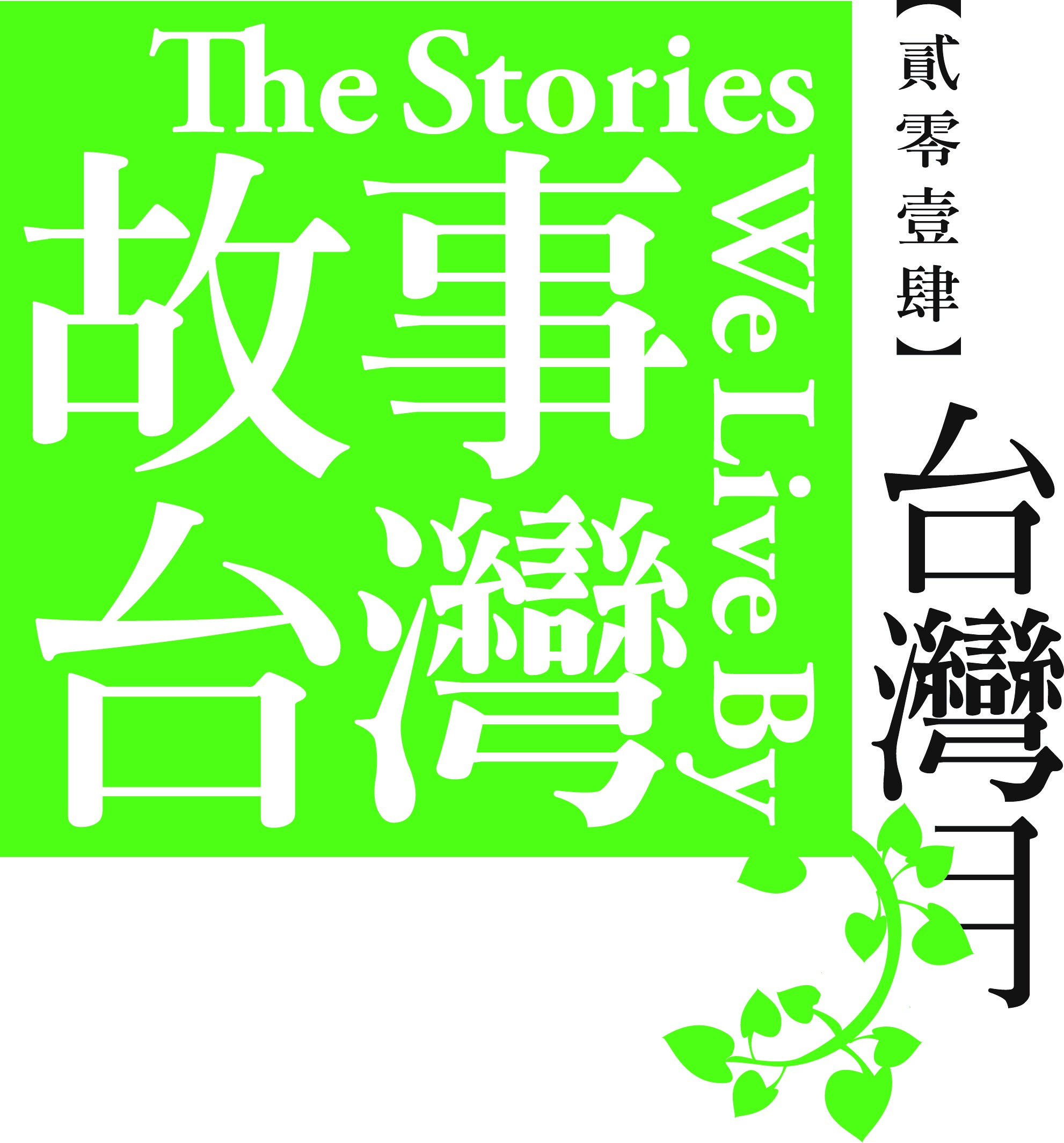 《西城故事—大稻埕與西營盤》戶外音樂會本週日(09/11)登場台港阿卡貝拉人聲樂團有史以來規模最大的聲音串連台灣民歌之父胡德夫壓軸演出舊城區是否有再造活力的可能性? 2014台灣月首度將視角進入香港老城區西營盤，「青春老城」系列活動將於11月９日星期日下午4點在正街登場，由台港兩地阿卡貝拉人聲合唱團隊做露天接力演唱，最後則由台灣民歌教父胡德夫做重量級的壓軸演出。台北老城區「大稻埕」今年恰逢130週年，近年因電影、文創等民間力及市府政策的導入，成為台灣文青新地標。「青春老城」系列即以「大稻埕」為例，與香港開埠舊城區西營盤進行青春對話，透過音樂、傢俱設計、影像、講座等系列活動，拉近人們對老城區的距離與活化上的思考。 此次活動策畫由光華新聞文化中心、長春社文化古蹟資源中心及香港中文大學建築學院合作，嘗試用美好的歌聲，從街道、記憶連結香港與台灣文化，並且用拍攝影像與現場演出的方式，在香港的舊街道裡，與街坊一起共享與參與，隨著耳熟能詳的歌曲，帶著人們重新發現老街市的新風貌。參與表演的團隊包括台灣的神秘失控人聲樂團Semiscon、爵諾人聲樂團Voco Novo、藍色警報人聲樂團Sirens，以及香港的實動男無伴奏合唱人聲樂團Set Tone Men、姬聲雅士The Gay Singers，聯手唱出老街區的故事，這也是台港阿卡貝拉人聲樂團有史以來規模最大的聲音串連。光華新聞文化中心特別邀請台灣民歌之父胡德夫擔任音樂會的壓軸演出。從大稻埕到西營盤，從迪化街到正街，我們試圖用自己的歌聲串起那些美好的記憶、即將消逝的場景、溫暖的笑聲與問候、迴盪在老街的氣味，以及在時間洪流中擺盪的彼此。在音樂會進行的同時，36位香港中文大學修讀城市研究的學生，將在同地點進行社區實驗，為陡峭的正街打造5組飯桌椅，邀請區內外人士共餐交流，用創意營造互動的公共空間。11月9日下午4點，我們西營盤正街見！更多活動詳情請上網參閱: http://www.taiwanculture-hk.org/article/index.php?sn=1014活動地點: 西營盤第二街與第三街中間的正街街道光華新聞文化中心新聞聯絡人:梁毓芳 (手機6023 2358)